Practice Test – Unit 2 - Functions1a. [4 marks] Let  ,  .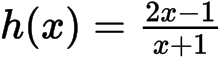 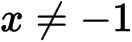 Find  .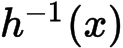 1b. [7 marks] (i) Sketch the graph of h for  and  , including any asymptotes.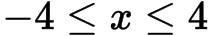 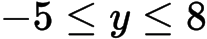 (ii) Write down the equations of the asymptotes.(iii) Write down the x-intercept of the graph of h .2a. [3 marks] Let  , for  .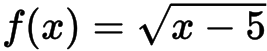 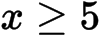 Find  .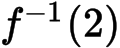 2b. [3 marks] Let  be a function such that  exists for all real numbers. Given that  , find  .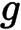 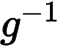 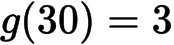 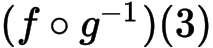 3a. [3 marks] Let  and  .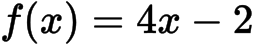 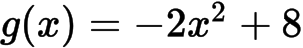 Find  .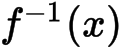 3b. [3 marks] Find  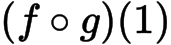 4a. [1 mark] The diagram below shows the graph of a function  , for  .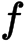 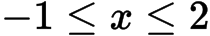 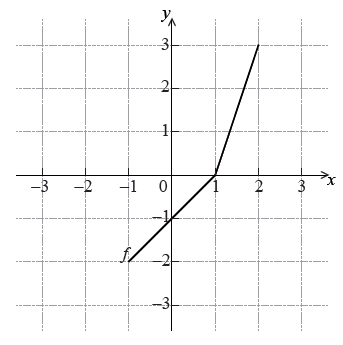 Write down the value of .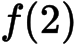 4b. [2 marks] Write down the value of  .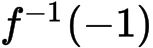 4c. [3 marks] Sketch the graph of   below.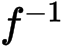 5a. [2 marks] Let , where .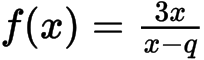 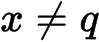 Write down the equations of the vertical and horizontal asymptotes of the graph of .5b. [2 marks] The vertical and horizontal asymptotes to the graph of  intersect at the point .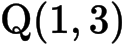 Find the value of .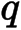 6a. [2 marks] Let  and , for .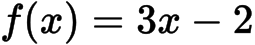 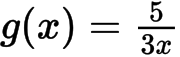 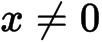 Find .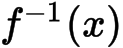 6b. [2 marks] Show that .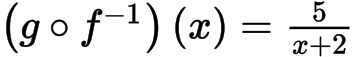 6c. [2 marks] Let , for . The graph of h has a horizontal asymptote at .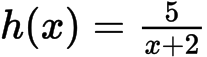 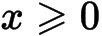 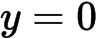 Find the -intercept of the graph of .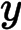 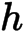 7a. [2 marks] Let  and  .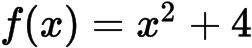 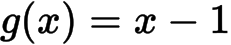 Find  .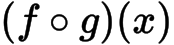 